Contexte professionnelPARTIE : QUESTIONSPendant le temps de préparation (1h30) répondre aux questions suivantes à partir du contexte professionnel et de l’ensemble du dossier documentaire fourni.QUESTION 1Décrire le contexte de l’intervention en précisant : Le déroulement d’une journée « type » de l’arrivée du premier enfant au départ du dernier enfant L’entretien journalier et hebdomadaire du lieu d’accueil.QUESTION 2Compléter l’extrait du projet d’accueil de Liam en annexe.QUESTION 3Élaborer un menu pour le déjeuner de Liam.À l’oral devant le jury, présenter :Le déroulement d’une journée « type ».Le menu pour le déjeuner de LiamPendant l’entretien, le jury vous interrogera sur l’ensemble des questions préparées. Document 1 : Plan du logement :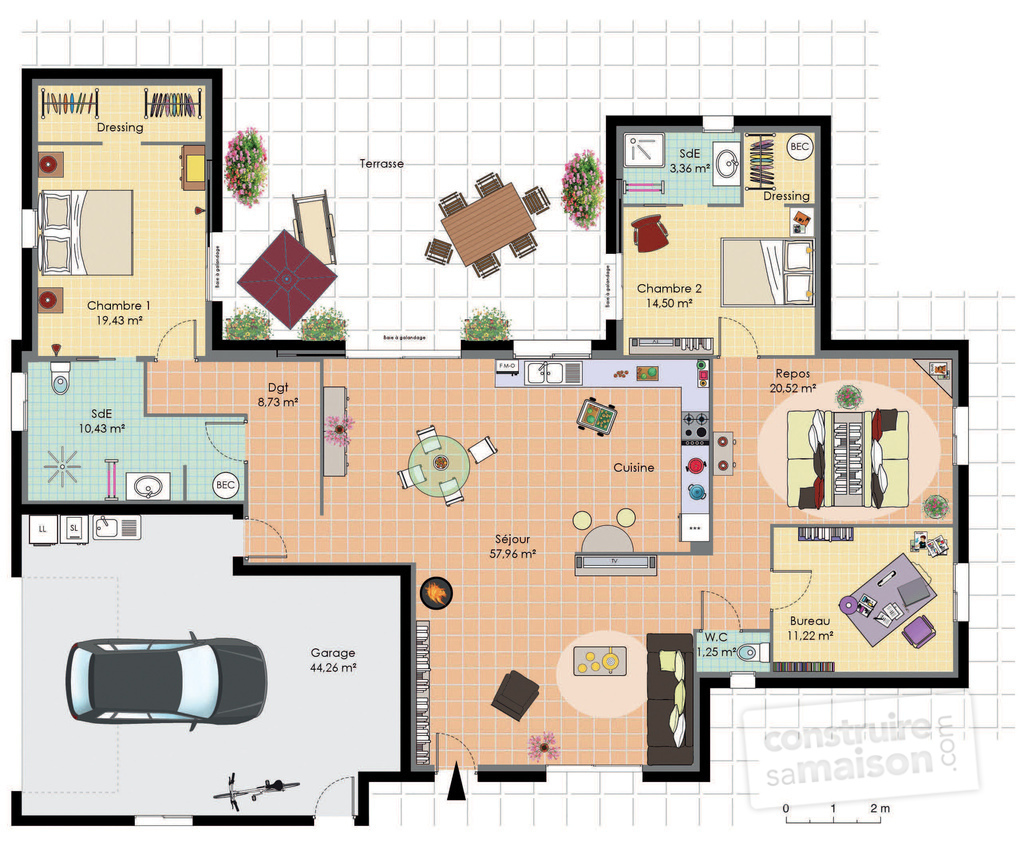 Document 2 : La liste des matériel et produits disponibles :Document 3 : Bilan de la semaine d’adaptation :PARTIE 2 : ANNEXE 1Projet d’accueil deNom : SMITHPrénom : LiamDate de naissance de l’enfant) : 12/05/2017Signé entre :Les parents : Charlotte et Johanna SmithAdresse : 5 Rue du Chemin Vert 77200 TorcyTéléphone fixe et / ou portable : 07.67.20.32.10et l’assistant maternel agréé : ………………………….................................................................................Adresse :………………………………………………………………………………………………………..……………….……………………………………..........................................................................................................................Téléphone fixe et / ou portable : …………………............................................................................................Mail (facultatif): ……………………………………………………………………………………….........................Le : ...............................................Vie quotidienne de l’enfant :La sécurité affectiveVotre enfant utilise-t-il :Un doudou? ................................................................ ..............………………………………….......................Une tétine ? .............................................................................………………………………….........................A-t-il d’autres habitudes (portage...) ?..................................................................................................................................................................................................................................................................................................................................................La siesteLe sommeil favorise la croissance et le développement de l’enfant. Chaque enfant a son propre rythme, ses rituels d’endormissement et de réveil, qu’il convient de respecter.Déroulement de la sieste (habitudes et lieu d’endormissement, signes de fatigue, rythme, durée approximative...)......................................................................................................................................................................................................................................................................................................................................................................................................................................................................................................................................................................................................................................................................................................................................................................................................................................................................................................................................................................................................................................................Le repas : Le repas est un moment privilégié de détente, de découverte et de plaisir partagé. Il est important de discuter des habitudes de l’enfant, en visant au respect de son équilibre alimentaire et de ses besoins (quantités, variétés…).Les parents restent à l’initiative de la diversification alimentaire et échangent régulièrement avec l’assistant maternel. En tant que professionnel, celui-ci peut conseiller les parents et se rapprocher des professionnels de PMI en cas de questionnements.Fourniture des repas :Fournis par la famille Fournis par l'assistant maternel* Les laits spéciaux sont fournis par les parents(1) La fourniture du petit déjeuner doit être exceptionnelle et celle du diner n’est autorisé que si l’agrément délivré à l’assistant maternel par la PMI prévoir l’accueil en horaires particuliers.Recommandations concernant les repasNe pas céder aux caprices de Liam. Veiller à son équilibre alimentaire et à ce qu’il goute tous les aliments proposés.Pour le nourrisson : Quelle organisation en cas d’allaitement maternel ? Comment prend-il ses biberons ? (Habitudes, rythme, quantité, eau, température, modalités de chauffage)NON CONCERNE Pour Liam : quelles sont ses habitudes (quantité, goûter, boissons, préférences alimentaires…)........................................................................................................................................................................................................................................................................................................................................................................................................................................................................................................................................................................................................................................................................................................................................................................................................................................................................................................................................................................................................................................................................................................................................................................................................................................................................................................................................................................................................Les régimes particuliers pour petits et grands (allergies alimentaires, intolérances, régime…) :NON CONCERNE Les soins et les changesL’acquisition de la propreté varie d’un enfant à l’autre. Elle est progressive et doit respecter l’intimité de l’enfant et son développement personnel. L’apprentissage de la propreté est initié par les parents et relayé par l’assistant maternel. Quelle pratique pour les changes ? (Produits, lieu, rythme, allergies…). En tant que professionnel de la petite enfance, l’assistant maternel doit conseiller les parents en cas de pratiques inadaptées et en référer aux professionnels de PMI. Sauf exception et en accord avec l’assistant maternel, l’enfant arrivera au domicile de l’assistant maternel, changé, habillé et nourri.Quelle pratique pour les changes ? (Produits, lieu, rythme, allergies…)......................................................................................................................................................................................................................................................................................................................................................................................................................................................................................................................................................................................................................................................................................................................................................................................................................................................................................................................................................................................................................................................Les Activités d’éveil et intérêts de LiamA quoi s’intéresse l’enfant ? (Ce qu’il aime faire, ses jeux préférés…)..................................................................................................................................................................................................................................................................................................................................................L’assistant(e) maternel(le) a-t-il (elle) des centres d’intérêt qu’il(elle) souhaite partager avec l’enfant ? (Promenade, histoires, chansons, …) ......................................................................................................................................................................................................................................................................................................................................................................................................................................................................................................................................................................................................................................................................................................................................................................................................................................................................................................................................................................................................................................................Quels jeux et jouets adaptés à l’âge de l’enfant seront mis à sa disposition ?Puzzle, pâte à modeler, peinture, feutre, gommette, voiture, garage, playmobyl, personnages en plastique, cuisinette + vaisselle + aliments en plastique, poupée + poussette, livresQuel(s) lieu(x) et espace(s) lui est (sont) réservé(s) ?Coin jeux dans le séjour, le jardin et la terrasse, sa chambreLes parents souhaitent-il que l’enfant, accompagné par l’assistant maternel, fréquente un lieu d’éveil et d’activité ? (Relais assistants maternels, bibliothèque, ludothèque...)........................................................................................................................................................................................................................................................................................................................................................................................................................................................................................................................................................................................................................................................................................................................................................................................................................................................................................................................................................................................................................................................................................................................................................................................................................................................................................................................................................................................................Quel usage de la télévision et du multimédia dans la journée de l’enfant ? (Moments, programmes, temps consacré…)Pas de télévision durant la journée.Les jeux et les jouets mis à disposition doivent être propres, en bon état et complets, aux normes en vigueur et adaptés aux âges des enfants.....................................................................................................................................................................................................................................................................................................................................................................................................................................................................................................................................................................................................................................................................................................Les attitudes éducativesPour grandir, l’enfant a besoin dans la vie quotidienne de repères et de limites qui lui assurent continuité, stabilité et sécurité. Ils sont déterminants pour la construction de sa personnalité.L’enfant accueilli est au coeur de des préoccupations, la qualité de son accueil repose sur la cohérence des attitudes éducatives qui seront discutées entre les parents et l’assistant maternel.Elles tiennent compte des besoins de l’enfant en s’appuyant sur l’éveil : le jeu, la découverte, la socialisation, les limites…Sur quelles attitudes éducatives faut-il s’accorder ? (Règles, limites, autonomie, socialisation, gestion des situations difficiles : pleurs, colères, anxiété…)- Ne pas céder aux caprices lors des repas- Respecter les habitudes horaires des repas et de la sieste.- En cas de colère, isoler l’enfant pour qu’il se calme et lui expliquer les raisons.- Pour la socialisation se rendre au RAM deux fois par semaine.- Dès que la météo le permet aller au parc.La santé et la sécurité de l’enfantL’enfant est-il sujet à certaines allergies ?NON CONCERNE A-t-il un traitement régulier ?NON CONCERNE En cas de prise en charge particulière dans le cadre d’un Protocole d’Accueil Individualisé (PAI), l’assistant maternel accepte-t-il au domicile la visite d’un infirmier, d’un kinésithérapeute, d’un psychomotricien….❑oui nonContrôle des obligations vaccinales (décret du 25 janvier 2018) L’admission d’un mineur est subordonnée à la présentation du carnet de santé de l’enfant ou de tout autre document mentionné à l’article D3111-6 du CSP (certificat de santé ou document remis par un professionnel de santé autorisé à pratiquer les vaccinations attestant de la situation de la personne au regard des vaccinations obligatoires). Lorsqu’une ou plusieurs des vaccinations obligatoires font défaut, le mineur est provisoirement admis. Le maintien du mineur dans la collectivité d’enfants est subordonné à la réalisation desdites vaccinations dans les 3 mois. Les parents doivent fournir à l’assistant maternel un certificat médical attestant de la vaccination à jour (11 vaccins obligatoires en fonction du calendrier vaccinal) : o A l’admission o Aux 3 mois de l’enfant o Aux 6 mois o Aux 12 mois o Aux 18 moisSuggestion de questionsDes questions sont mises à la disposition des membres des commissions. Cette liste de questions est à considérer comme étant non exhaustive et peut être complétée lors des échanges entre membres du jury pendant la réunion d’harmonisation. De même, dans cette liste, certaines questions peuvent être sélectionnées, toutes ne devant pas nécessairement être posées. Etablissement :Etablissement :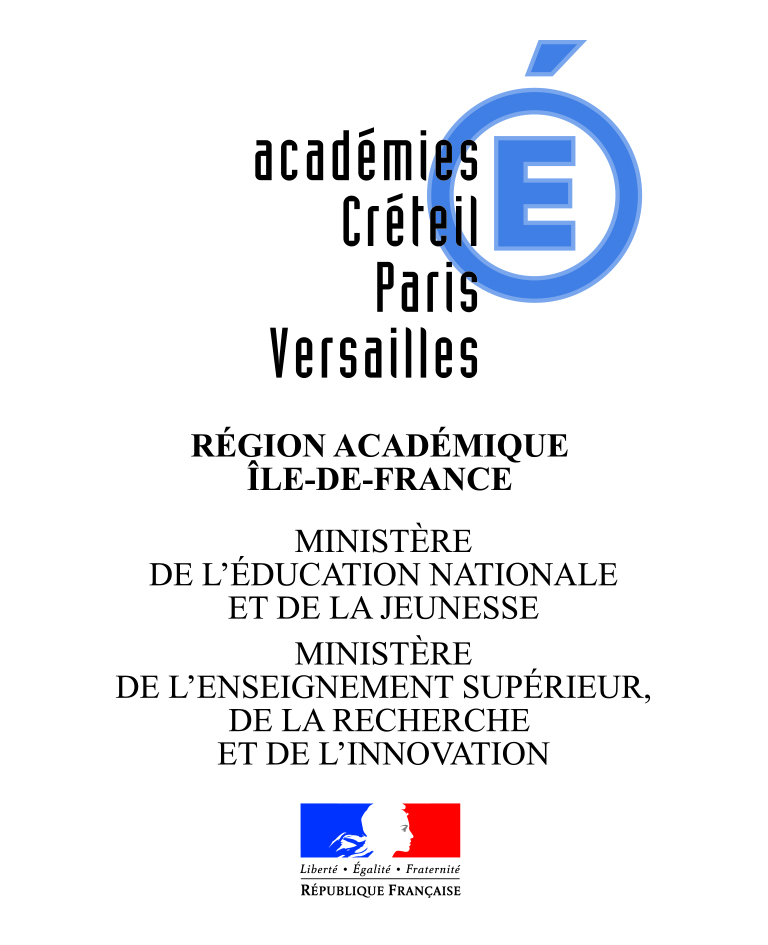 EP3 : Exercer son activité en milieu collectifContrôle en cours de formation en centre de formationNOM, prénom :Date :ToiletteEntretienDenrée et matériel de cuisine- couches culottes- lait de toilette- savon doux- gants de toilette- serviettes- mouchoirs- crème pour le siège- mouche bébé- sérum physiologique- thermomètre- trousse de premiers secours- liquide vaisselle- éponges- produits dégraissant- produits désinfectant- détergent sol- détartrant- produit vitre- Balai rasant + micro fibre- un balai « Swiffer »- gants ménager- aspirateur- mixer- matériels de cuisson- vaisselle- vaisselle en plastique- râpe- presse purée- couvert- four- four à micro-onde- cuiseur vapeur - lave-vaisselle- biberon + accessoiresDenrées non périssable : petit pois, riz, pate, lentille, biscotte, courgette, compote de pruneau, condiment, huile d’olive, pain de mien, confiture, chocolat, biscuit sec, lait, ALD de croissance en poudre, eau, sodaDenrées périssables : carotte, pomme de terres, courgettes, pommes, poires, fraises, banane, yaourts, tranche de jambon, œufs, blanc de poulet, beurre, jus de pomme, Kiri.JoursActivités1er et 2ème jour : 8h – 10h- Enfants habillés et petit déjeuner pris à mon arrivée- Présentation des enfants par Johanna qui me laisse seule avec eux. Liam et Ethan jouent au coin jeux : Ethan est plus calme que Liam.- Ethan est propre la journée, il ne porte une couche culotte que sur le temps de la sieste et la nuit. - Liam porte encore des couches culottes la journée et la nuit. - Le change se fait dans la salle de bain et debout.3ème jour : 10h-14h- Accueil par Charlotte qui va rester à la maison aujourd'hui, elle vous demande de préparer le repas pour 11H30.- Liam refuse de manger et jette son assiette par terre ce qui fait rire son frère.- Ethan mange sans difficulté.- Enfants en apprentissage pour l’utilisation des couverts.- Sieste des enfants à 13h : Les enfants dorment dans la même chambre, sont en body et couche culotte. Chacun à un doudou et Liam une tétine. Les rideaux sont tirés et la veilleuse musicale mise. Les enfants se réveillent seul.- Remise en état de la cuisine lors de la sieste des enfants. Charlotte vous précise que Liam est difficile sur ses goûts alimentaires, il ne souhaite manger que des féculents, du jambon et des yaourts. Elle vous demande de ne pas céder à ses caprices et de veiller à l’équilibre alimentaire des enfants.4ème jour : 10h- 17h - Présence des parents de 1OH à 11H puis de 16H à 17H- 10H à 11H : réalisation d’une activité motrice dans le jardin. Liam est content de cette activité à l’inverse de son frère qui rencontre des difficultés à réaliser les étapes du parcours. Cela l’agace et il pleure.Liam réconforte son frère en lui apportant son doudou.- Repas : Liam n’aime pas la peau de la tomate, la recrache et refuse de manger le poisson. Il souhaite avoir un yaourt. Ethan mange sans problème.- Sieste : idem que pour le 3ème jour. Ethan se réveille durant la sieste et demande sa maman. - Préparation pour se rendre au RAM : Préparation du goûter (pris au RAM) lors de la sieste. Liam et Ethan prennent un goûter identique : yaourt à boire, une compote et un biscuit.Habillage des enfants : Ethan met son short et son t-shirt seul mais avec une aide et Liam a besoin qu’on l’habille.Le trajet pour se rendre au RAM se fait en poussette.- Activité artistique au RAM : réalisation d'une peinture. Ethan est content de participer à cette activité. Il est concentré, appliqué. Liam arrête l’activité au bout de 3 min.5ème jour : 8h- 18HJournée complète seule avec les enfants.Fournis par la familleFournis par l’assistant maternelLe lait*XL’eauXLe petit déjeuner (1)Le déjeunerXLe dîner (1)Autres alimentsXCompétencesCritères d’évaluationPerformances attendues Repère de notationSuggestion de questions (liste des questions non exhaustive)T5 - Organiser son actionÉlaborer le plan de travail, planifier ses activités de travailS’adapter à une situation imprévuePrise en compte du degré de développement et d’autonomie de l’enfantPrise en compte des ressources et des contraintes  Lecture d’un planning d’activitésMise en place d’une organisation prenant en compte les nouvelles prioritésRespect des procédures d’information des responsables de l’enfant, de la structure, du servicePrise d’initiative dans la limite de ses compétencesSuivi de l’état des stocks adaptés au fonctionnement du lieu d’interventionEstimation réaliste des volumes et de la rotation des stocksTransmission d’une appréciation qualitative et signalement des anomaliesDéterminer les prioritésÉtablir une chronologie de ses activitésRéorganiser son activité ou celle des enfants en fonction de nouvelles contraintesAppliquer les protocoles d’urgence5 ptsEnoncer les capacités motrices d’un enfant de deux ansEnoncer l’attitude du professionnel pour favoriser l’autonomie de l’enfant lors de la prise des repasFace à un saignement de nez, énoncer le protocole à respecterRS3 - Négocier le cadre de l’accueilIdentifier les attentes des parentsPrésenter le projet d’accueilElaborer le cadre organisationnel et conventionnel de l’accueilÉchanger sur les habitudes de l’enfant : repos, jeux et sorties, alimentation, changes et acquisition de la propretéÉchanger sur les choix éducatifsPrésenter les activités envisagéesPrésenter les ressources mobilisables : logement, équipement, matériel de puériculture, lieux ressources…Adapter le projet d’accueilFormaliser le contrat de travail avec les parents employeursÉlaborer un planning d’accueil mensuel prévisionnel et réelPrise en compte des vœux éducatifs des parentsProjet d’accueil adapté à l’enfantRespect du dispositif de l’agrément de l’assistant maternel (cadre réglementaire et conventionnel)Respect des termes des  conventions collectives  nationales de travail des assistants maternels du particulier employeur ou des salariés du particulier employeurRespect des limites entre vie privée et vie professionnelle5 ptsEnoncer les éléments à prendre compte pour la rédaction de projet d’accueilJustifier l’importance d’identifier les habitudes des enfants pour leur accompagnementEnoncer les éléments obligatoire qui constitue un contrat de travailRS4 - Assurer les opérations d’entretien du logement et des espaces réservés à l’enfantMettre en œuvre les techniques de dépoussiérage, nettoyage, bionettoyage, séchage des espaces et équipements réservés à l’enfantRéaliser l’achat de matériel et de produits adaptés au domicile et à la garde d’enfant en fonction du budget disponibleRéaliser le dépoussiérage, le nettoyage, le bionettoyage, séchage des espaces et équipements réservés à l’enfantRespect des règles d’hygiène, de sécurité, et de développement durableRespect des principes de sécurité et d’économie d’effort lors de l’entretien des espaces réservés à l’enfant (PRAP)Choix correct du matériel, des produitsRespect de la fréquence des opérationsRespect des protocolesQualité du résultat3,5 ptsJustifier l’importance de lire les conditions d’utilisation d’un produitJustifier l’utilisation d’un détergent/désinfectant pour surface alimentaire pour le bionettoyage des jouetsJustifier l’utilisation de l’aspirateur au balai pour le dépoussiérage des sols.Indiquer les règles à respecter pour le rangement des produits d’entretien + justifier.RS5 - Élaborer des repasConcevoir des repasÉlaborer des menus équilibrés adaptés aux enfantsRéaliser des achats alimentaires en conséquenceMenus proposés équilibrésRespect des étapes de la diversification alimentairePrise en compte des goûts, du PAI, des potentialités et des habitudes socio-culturelles de l’enfant, des aliments à dispositionRespect du budget alloué et du rapport qualité/prix1,5 ptsPrésenter les précautions à prendre pour garantir la qualité sanitaire des denrées périssables.Enoncer les différentes formes de commercialisation des légumes.Préparer des repas en milieu familial Utiliser des produits frais, prêts à l’emploi, surgelés…Réaliser des préparationsEntreposer et conserver  les denrées fraîches ou surgelées, les préparations culinairesRangement rationnel et choix judicieux des zones d’entreposage ou de conservationConditionnements adaptés pour la conservationChoix et utilisations corrects des denréesChoix et utilisations corrects des matérielsRespect des recettes, des procédures d’utilisation, des modes d’emploisRespect des règles de sécurité, d'hygiène, d'ergonomie, d'économieRespect du temps impartiRésultat conforme aux critères organoleptiques1,5 ptsIndiquer le mode de cuisson qui permet de conserver la valeur nutritionnelle des alimentsIdentifier des règles d’hygiène et de sécurité à respecter lors de la préparation des repas.Servir un repas en milieu familialMettre en place les conditions favorables à la prise du repasMettre en attente de service les repas, remettre en températureDresser et servir des portions, des platsDesservir l’espace repasRespect des besoins et du rythme de l'enfantDisposition rationnelle et sécurisée des espacesService des repas dans des conditions optimales d'ambianceChoix et utilisation corrects des matérielsPrésentation adaptée aux enfants, soignée et agréableRespect de la température des alimentsRespect de la durée des repasTri, rangement, élimination corrects des aliments non consommés1,5 ptsJustifier le mode de conservation des restes.Citer les moyens permettant de mettre en valeur les préparations culinaires.